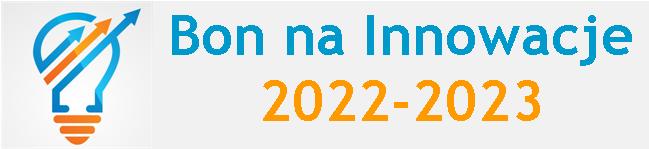 Kłodzko, 04.07.2022ZAPYTANIE OFERTOWEZwracamy się z prośbą o przedstawienie oferty, zgodnie z poniższymi wytycznymi.I. Zamawiający:Poliamid Plastics S.Cul. Zajęcza 3, 57-300 Kłodzko NIP: 8831423316II. Opis przedmiotu zamówienia Usługi badawczo-rozwojowePrzedmiot zamówienia jest oznaczony kodem CPV: 73000000-2 Usługi badawcze i eksperymentalno-rozwojowe oraz pokrewne usługi doradczeOpis usługiZamówienie dotyczy następującej usługi badawczo-rozwojowej:Badania przemysłowe – poszukiwanie możliwości oraz rozwiązań w zakresie otrzymania materiału - polimerowego - o dobrych właściwościach izolacyjnych z zachowaniem właściwości mechanicznych charakteryzowanych przez takie parametry jak: udarność, wytrzymałość na rozciąganie, wydłużenie przy zerwaniu, moduł elastyczności E  (zgodnie z minimalnymi wartościami podanymi w dalszej części opisu) oraz zweryfikowanych wartościach parametrów fizykochemicznych takich jak gęstość i skurcz przetwórczy.Prace rozwojowe – wykonanie prototypów pierścieni dystansowych (utrzymujących stałą odległość pomiędzy rurociągiem a płaszczem izolacji) z materiału o zmodyfikowanych właściwościach izolacyjnych i ocena ich wpływu na energooszczędność instalacji przesyłowych.Usługa zakłada próby modyfikacji materiału bazowego (polipropylenu PP - tworzywa sztucznego) w kierunku poprawy (zmniejszenia) współczynnika przewodności cieplnej, dla co najmniej 2 różnych nośników polimerowych przy użyciu co najmniej 2 różnych modyfikatorów procesowych o różnych poziomach dozowania (min. 3) z uwzględnieniem możliwego do zastosowania różnego okna przetwórczego (min. 2):Dla powyższych prób modyfikacji (24) powinny zostać wykonane oznaczenia:- gęstości [g/cm3]- skurczu przetwórczego (pierwotny / wtórny) [%]- współczynnika przewodności cieplnej [W/m-1K-1]- wytrzymałości na rozciąganie [MPa]- wydłużenia przy zerwaniu (na granicy plastyczności) [%]- modułu elastyczności (Younga) [GPa]- udarności z karbem / bez karbu wg metody Charpy lub Izoda [kJ/m2]Kształtki do badań i przedmiotowe badania powinny być wykonane zgodnie z obowiązującymi normami a jako minimalną ilość próbek do serii badawczej przyjmuje się nmin=5 a maksymalną nmax=10.Minimalne oczekiwane parametry docelowego materiału otrzymanego po modyfikacji jego właściwości Współczynnik przewodności cieplnej < 0,15 W/m-1K-1Udarność z karbem U1 > 0,75 Uo (spadek nie więcej niż 25% od wartości materiału bazowego) Gęstość 1,2 g/cm3 > d > 0,6 g/cm3W oparciu o uzyskane wyniki co najmniej jeden z otrzymanych materiałów – posiadający najlepszą charakterystykę termiczną (współczynnik l) i mechaniczną – powinien zostać zweryfikowany pod kątem produkcji prototypowej (w ramach prac rozwojowych).Dodatkowo powinna zostać wykonana partia próbna licząca co najmniej 100 sztuk, pośród których zostanie ponownie oceniona wartość parametru l (dla nmin=5, nmax=10), która powinna osiągnąć wartość w oczekiwanym przedziale 0,15 >  > 0,10 W/m-1K-1.III. Sposób wyrażania i obliczania ceny:1.      Cena powinna zostać podana w zł netto. Cena w walucie obcej zostanie przeliczona po średnim kursie NBP w dniu porównania ofert;2.      Cena powinna być określona przez Wykonawcę z uwzględnieniem wszelkich upustów, które oferuje Wykonawca oraz powinna określać całościową kwotę przedmiotu zamówienia.IV. Sposób wyrażania i obliczania okresu realizacji:Okres realizacji powinien zostać wyrażony jako ilość miesięcy (liczonych od dnia zawarcia umowy), w ciągu których oferent zobowiązuje się zrealizować zadania. Przy czym maksymalny okres realizacji to 6 miesięcy.V. Termin i miejsce wykonania zamówienia:Termin realizacji maksymalnie do 18.03.2023.Miejsce realizacji: w siedzibie Firmy: Zajęcza 3, 57-300 Kłodzko lub w siedzibie WykonawcyVI. Kryteria wyboru ofertWybór najkorzystniejszej oferty nastąpi w oparciu o następujące kryteria:1.      Cena netto – waga 60%Ocena według skali punktowej – czym niższa cena tym więcej punktów, oferta z najwyższą ceną otrzymuje najmniejszą ilość punktów, oferty z niższymi cenami zostają ułożone w malejącej kolejności i kolejne otrzymują o jeden punkt więcej od ofert poprzednich. Oferta z najniższą ceną otrzymuje najwięcej punktów. Ilość otrzymanych punktów zostanie pomnożona przez wagę kryterium tj. 60%.2.      Okres realizacji – waga 40%Ocena według skali punktowej – czym krótszy okres realizacji tym więcej punktów, oferta z najdłuższym okresem realizacji otrzymuje najmniejszą ilość punktów, oferty z krótszymi okresami realizacji zostają ułożone w malejącej kolejności i kolejne otrzymują o jeden punkt więcej od ofert poprzednich. Oferta z najkrótszym okresem realizacji otrzymuje najwięcej punktów. Ilość otrzymanych punktów zostanie pomnożona przez wagę kryterium tj. 40%.Za najkorzystniejszą zostanie uznana oferta niepodlegająca odrzuceniu, która uzyska największą całkowitą ilość punktów.Ponadto Zamawiający przy dokonywaniu wyboru Wykonawcy będzie się kierował elementarnymi zasadami obowiązującymi na wspólnotowym, jednolitym rynku europejskim, m. in.:- zasadą przejrzystości i jawności prowadzonego postępowania,- zasadą ochrony uczciwej konkurencji,- zasadą swobody przepływu kapitału, towarów, dóbr i usług,- zasadą niedyskryminacji i równego traktowania wykonawców na rynku.VII. Miejsce, sposób i termin składania ofert:Ofertę należy złożyć w terminie do dnia 12.07.2022 r. osobiście lub drogą pocztową pod adresem: Poliamid Plastics S.C., ul. Zajęcza 3, 57-300 Kłodzko, bądź drogą elektroniczną na adres :wkw@poliamid.comPorównanie ofert i wybranie wykonawcy nastąpią dnia 13.07.2022 r.Oferty należy składać według wzoru załączonego do zapytania ofertowego (załącznik 1).VIII. Minimalne informacje, które powinna zawierać oferta:1.  Nazwa i adres oferenta2.  Miejscowość i datę3.  Cena netto 4.  Okres realizacji (liczba miesięcy liczonych od dnia zawarcia umowy)5.  Termin ważności oferty6.  Oświadczenie o spełnianiu parametrów przedmiotu zapytania ofertowego 7.  Oświadczenie o braku powiązań kapitałowych i osobowych IX. Odwołanie procedury wyboruZamawiający ma prawo do odwołania procedury wyboru bez podania przyczyny.X. Informacje dodatkowe1. Przedmiot zamówienia nie będzie udzielany podmiotowi ani osobom powiązanym osobowo lub kapitałowo z firmą Poliamid Plastics S.C W przypadku złożenia oferty przez podmiot  lub osobę o których mowa powyżej, oferta ta zostanie uznana za nieważną.2. Zamawiający zastrzega sobie możliwość zmiany warunków realizacji umowy.Załącznik nr 1. Wzór ofertyMiejscowość, dataDane oferenta:NazwaAdresNIP:Poliamid Plastics S.Cul. Zajęcza 3, 57-300 KłodzkoNIP: 8831423316Oferta naUsługi badawczo-rozwojowePrzedmiot zamówienia jest oznaczony kodem CPV: 73000000-2 Usługi badawcze i eksperymentalno-rozwojowe oraz pokrewne usługi doradczeOświadczam o zgodności parametrów przedmiotu oferty z parametrami z zapytania ofertowego 1.Badania przemysłowe – poszukiwanie możliwości oraz rozwiązań w zakresie otrzymania materiału - polimerowego - o dobrych właściwościach izolacyjnych z zachowaniem właściwości mechanicznych charakteryzowanych przez takie parametry jak: udarność, wytrzymałość na rozciąganie, wydłużenie przy zerwaniu, moduł elastyczności E  (zgodnie z minimalnymi wartościami podanymi w dalszej części opisu) oraz zweryfikowanych wartościach parametrów fizykochemicznych takich jak gęstość i skurcz przetwórczy.2.Prace rozwojowe – wykonanie prototypów pierścieni dystansowych (utrzymujących stałą odległość pomiędzy rurociągiem a płaszczem izolacji) z materiału o zmodyfikowanych właściwościach izolacyjnych i ocena ich wpływu na energooszczędność instalacji przesyłowych.Usługa zakłada próby modyfikacji materiału bazowego (polipropylenu PP - tworzywa sztucznego) w kierunku poprawy (zmniejszenia) współczynnika przewodności cieplnej, dla co najmniej 2 różnych nośników polimerowych przy użyciu co najmniej 2 różnych modyfikatorów procesowych o różnych poziomach dozowania (min. 3) z uwzględnieniem możliwego do zastosowania różnego okna przetwórczego (min. 2):Dla powyższych prób modyfikacji (24) zostaną wykonane oznaczenia:- gęstości [g/cm3]- skurczu przetwórczego (pierwotny / wtórny) [%]- współczynnika przewodności cieplnej [W/m-1K-1]- wytrzymałości na rozciąganie [MPa]- wydłużenia przy zerwaniu (na granicy plastyczności) [%]- modułu elastyczności (Younga) [GPa]- udarności z karbem / bez karbu wg metody Charpy lub Izoda [kJ/m2]Kształtki do badań i przedmiotowe badania wykonane zgodnie z obowiązującymi normami a jako minimalną ilość próbek do serii badawczej przyjmuje się nmin=5 a maksymalną nmax=10.Minimalne oczekiwane parametry docelowego materiału otrzymanego po modyfikacji jego właściwości Współczynnik przewodności cieplnej < 0,15 W/m-1K-1Udarność z karbem U1 > 0,75 Uo (spadek nie więcej niż 25% od wartości materiału bazowego) Gęstość 1,2 g/cm3 > d > 0,6 g/cm3W oparciu o uzyskane wyniki co najmniej jeden z otrzymanych materiałów – posiadający najlepszą charakterystykę termiczną (współczynnik l) i mechaniczną – zostanie zweryfikowany pod kątem produkcji prototypowej (w ramach prac rozwojowych).Dodatkowo zostanie wykonana partia próbna licząca co najmniej 100 sztuk, pośród których zostanie ponownie oceniona wartość parametru l (dla nmin=5, nmax=10), która powinna osiągnąć wartość w oczekiwanym przedziale 0,15 >  > 0,10 W/m-1K-1.1.Cena netto wynosi:2. Okres realizacji (ilość miesięcy):3. Oferta ważna do:Oświadczam o braku powiązań kapitałowych i osobowych z firmą Poliamid Plastics S.CWyrażam zgodę na przetwarzanie moich danych osobowych przez administratora danych firmę Poliamid Plastics S.C, ul. Zajęcza 3, 57-300 Kłodzko w celu związanym z niniejszym postępowaniem ofertowym, a w przypadku zawarcia umowy także w celu realizacji i rozliczenia projektu, w ramach którego prowadzone jest niniejsze postępowanie.Podaje dane osobowe dobrowolnie i oświadczam, że są one zgodne z prawdą.Podpis i pieczęćPolimerów2Modyfikatorów2Poziomów Dozowania3Parametrów Procesowych2RAZEM (ilość prób badawczych)2 x 2 x 3 x 2 = 24Polimerów2Modyfikatorów2Poziomów Dozowania3Parametrów Procesowych2RAZEM (ilość prób badawczych)2 x 2 x 3 x 2 = 24